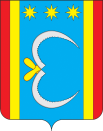 АДМИНИСТРАЦИЯ НИКОЛО-АЛЕКСАНДРОВСКОГО СЕЛЬСОВЕТАОКТЯБРЬСКОГО РАЙОНА АМУРСКОЙ ОБЛАСТИРАСПОРЯЖЕНИЕ25.07.2018                                                                                                    № 19-рс. Николо-АлександровкаО выделении денежных средствВ целях ликвидации последствий чрезвычайной ситуации, связанной с выпадением града 10.07.2018.1.Главному бухгалтеру Васюхно И.М. выделить денежные средства с ГО и ЧС:-  сумме 2908,80 (две тысячи девятьсот восемь рублей восемьдесят копеек), на приобретение ленты «Кровля мягкая»- сумме 3255,00 (три тысячи двести пятьдесят пять рублей) согласно договора ликвидации последствий чрезвычайной ситуации.          2. Контроль за выполнением настоящего распоряжения оставляю за собой.Глава Николо-Александровского сельсовета                                                                                         Г.Т.Панарина